		Содержание	1.	Общие положения	32.	Основные понятия	33.	Права и обязанности Оператора	44.	Права субъектов персональных данных	55.	Основные цели обработки персональных данных	66.	Правовые основания обработки персональных данных	67.	Категории обрабатываемых персональных данных и категории субъектов	88.	Порядок и условия обработки персональных данных	89.	Уточнение, исправление, удаление и уничтожение персональных данных	10Регистрация измененийОбщие положения	Настоящая Политика ООО «Портэнерго» (далее Оператор) в отношении обработки персональных данных (далее – Политика) определяет основные цели, порядок и условия обработки персональных данных Оператором, а также меры 
по обеспечению безопасности персональных данных.Настоящая Политика разработана в соответствии со статьей 18.1 Федерального закона от 27.07.2006 № 152-ФЗ «О персональных данных» 
(далее – 152-ФЗ).Настоящая Политика является общедоступным документом и подлежит публикации на официальном сайте Оператора 
в информационно-телекоммуникационной сети Интернет, в том числе на страницах, 
с использованием которых осуществляется сбор персональных данных.Положениями настоящей Политики руководствуются все работники Оператора. Положения настоящей Политики служат основой для разработки Оператором локальных нормативных актов, детализирующих вопросы обработки 
и защиты персональных данных.Основные понятияПерсональные данные – любая информация, относящаяся к прямо или косвенно определенному или определяемому физическому лицу (субъекту персональных данных).Обработка персональных данных – любое действие (операция) или совокупность действий (операций), совершаемых с использованием средств автоматизации или без использования таких средств с персональными данными, включая сбор, запись, систематизацию, накопление, хранение, уточнение (обновление, изменение), извлечение, использование, передачу (распространение, предоставление, доступ), обезличивание, блокирование, удаление, уничтожение персональных данных.Автоматизированная обработка персональных данных – обработка персональных данных с помощью средств вычислительной техники.Распространение персональных данных – действия, направленные 
на раскрытие персональных данных неопределенному кругу лиц.Предоставление персональных данных – действия, направленные 
на раскрытие персональных данных определенному лицу или определенному кругу лиц.Блокирование персональных данных – временное прекращение обработки персональных данных (за исключением случаев, если обработка необходима для уточнения персональных данных).Уничтожение персональных данных – действия, в результате которых становится невозможным восстановить содержание персональных данных 
в информационной системе персональных данных и (или) в результате которых уничтожаются материальные носители персональных данных.Обезличивание персональных данных – действия, в результате которых становится невозможным без использования дополнительной информации определить принадлежность персональных данных конкретному субъекту персональных данных.Информационная система персональных данных – совокупность содержащихся в базах данных персональных данных и обеспечивающих их обработку информационных технологий и технических средств.Права и обязанности ОператораОператор вправе:отстаивать свои интересы в судебных органах;с согласия субъекта персональных данных поручить обработку его персональных данных другому лицу, если иное не предусмотрено 152-ФЗ, на основании заключаемого с этим лицом договора;предоставлять персональные данные субъектов третьим лицам, если это предусмотрено законодательством Российской Федерации (передавать персональные данные органам дознания, следствия, иным уполномоченным органам по основаниям, предусмотренным законодательством Российской Федерации);отказывать в предоставлении персональных данных в случаях, предусмотренных законодательством Российской Федерации;обрабатывать персональные данные субъекта без его согласия, в случаях, предусмотренных законодательством Российской Федерации.Оператор обязан:до начала обработки персональных данных уведомить уполномоченный орган по защите прав субъектов персональных данных о своем намерении осуществлять обработку персональных данных;сообщить субъекту персональных данных или его представителю информацию о наличии персональных данных, относящихся 
к соответствующему субъекту персональных данных, а также предоставить возможность ознакомления с этими персональными данными 
при обращении субъекта персональных данных или его представителя либо 
в течение указанного в части 1 статьи 20 152-ФЗ срока с даты получения запроса субъекта персональных данных или его представителя;внести изменения в персональные данные, относящиеся к субъекту персональных данных, в указанный в части 3 статьи 20 152-ФЗ срок со дня предоставления субъектом персональных данных или его представителем сведений, подтверждающих, что персональные данные являются неполными, неточными или неактуальными;уничтожить персональные данные субъекта персональных данных 
в указанный в части 3 статьи 20 152-ФЗ срок с момента предоставления субъектом персональных данных или его представителем сведений, подтверждающих, что такие персональные данные являются незаконно полученными или не являются необходимыми для заявленной цели обработки;принимать меры, необходимые и достаточные для обеспечения выполнения обязанностей, предусмотренных 152-ФЗ и принятыми 
в соответствии с ним нормативными правовыми актами;обеспечить запись, систематизацию, накопление, хранение, уточнение (обновление, изменение), извлечение персональных данных граждан Российской Федерации с использованием баз данных, находящихся 
на территории Российской Федерации, за исключением случаев, предусмотренных законодательством Российской Федерации.Права субъектов персональных данныхСубъекты персональных данных имеют право на:полную информацию об их персональных данных, обрабатываемых Оператором;доступ к своим персональным данным, включая право на получение копии любой записи, содержащей их персональные данные, за исключением случаев, предусмотренных законодательством Российской Федерации;уточнение своих персональных данных, их блокирование или уничтожение в случае, если персональные данные являются неполными, устаревшими, неточными, незаконно полученными или не являются необходимыми для заявленной цели обработки;отзыв согласия на обработку персональных данных;принятие предусмотренных законодательством Российской Федерации мер по защите своих прав;обжалование в уполномоченном органе по защите прав субъектов персональных данных или в судебном порядке неправомерных действий или бездействия при обработке и защите его персональных данных;осуществление иных прав, предусмотренных законодательством Российской Федерации.Основные цели обработки персональных данныхОператор обрабатывает персональные данные в целях:обеспечения соблюдения Конституции Российской Федерации, законодательных и иных нормативных правовых актов Российской Федерации, локальных нормативных актов Оператора;осуществления функций, полномочий и обязанностей, возложенных законодательством Российской Федерации на Оператора, в том числе 
по предоставлению персональных данных в органы государственной власти, в Пенсионный фонд Российской Федерации, в Фонд социального страхования Российской Федерации, в Федеральный фонд обязательного медицинского страхования, а также в иные государственные органы;регулирования трудовых отношений с работниками Оператора (ведения кадрового и бухгалтерского учета, документирования трудовых отношений, содействия в трудоустройстве, обучении и продвижении по службе, обеспечения личной безопасности работников, контроля количества 
и качества выполняемой работы, обеспечения сохранности имущества);предоставления работникам Оператора и членам их семей дополнительных гарантий и компенсаций, в том числе добровольного медицинского страхования и других видов социального обеспечения;защиты жизни, здоровья или иных жизненно важных интересов субъектов персональных данных;подготовки, заключения, исполнения и прекращения договоров 
с контрагентами Оператора;организации и обеспечения пропускного и внутриобъектового режимов, антитеррористической защищенности объектов Оператора;формирования и ведения справочников для информационного обеспечения деятельности Оператора;исполнения судебных актов, актов других органов или должностных лиц, подлежащих исполнению в соответствии с законодательством Российской Федерации об исполнительном производстве;осуществления прав и законных интересов Оператора в рамках осуществления видов деятельности, предусмотренных Уставом Оператора;а также в иных законных целях.Правовые основания обработки персональных данных Трудовой кодекс Российской Федерации;Гражданский кодекс Российской Федерации;Налоговый кодекс Российской Федерации;Федеральный закон от 06.12.2011 № 402-ФЗ «О бухгалтерском учёте»;Федеральный закон от 19.05.1995 № 81-ФЗ «О государственных пособиях гражданам, имеющим детей»;Федеральный закон от 24.11.1995 № 181-ФЗ «О социальной защите инвалидов в Российской Федерации»;Федеральный закон от 01.04.1996 № 27-ФЗ «Об индивидуальном (персонифицированном) учете в системе обязательного пенсионного страхования»;Федеральный закон от 28.03.1998 № 53-ФЗ «О воинской обязанности 
и военной службе»;Федеральный закон от 24.07.1998 № 125-ФЗ «Об обязательном социальном страховании от несчастных случаев на производстве и профессиональных заболеваний»;Федеральный закон от 16.07.1999 № 165-ФЗ «Об основах обязательного социального страхования»;Федеральный закон от 15.12.2001 № 166-ФЗ «О государственном пенсионном обеспечении в Российской Федерации»;Федеральный закон от 15.12.2001 № 167-ФЗ «Об обязательном пенсионном страховании в Российской Федерации»;Федеральный закон от 17.12.2001 № 173-ФЗ «О трудовых пенсиях 
в Российской Федерации»;Федеральный закон от 29.12.2006 № 255-ФЗ «Об обязательном социальном страховании на случай временной нетрудоспособности и в связи с материнством»;Федеральный закон от 07.07.2003 № 126-ФЗ «О связи»;Федеральный закон от 27.07.2006 № 149-ФЗ «Об информации, информационных технологиях и о защите информации»;Федеральный закон от 06.04.2011 № 63-ФЗ «Об электронной подписи»;Уставные документы Оператора;Согласие субъекта персональных данных на обработку персональных данных;Договоры, заключаемые между Оператором и субъектами персональных данных.Категории обрабатываемых персональных данных и категории субъектовДля реализации целей обработки, указанных в настоящей Политике, Оператор осуществляет обработку персональных данных своих работников, а также иных субъектов персональных данных, не состоящих в трудовых отношениях 
с Оператором, в том числе:работников Оператора, бывших работников, а также их близких родственников и представителей;кандидатов на трудоустройство;работников и представителей контрагентов;посетителей объектов Оператора и участников проводимых Оператором мероприятий;субъектов, персональные данные которых переданы Оператору третьими лицами в рамках заключенных договоров;субъектов персональных данных, с которыми Оператором заключены Договоры.Перечень персональных данных, обрабатываемых Оператором, определяется в соответствии с законодательством Российской Федерации 
и локальными нормативными актами Оператора с учетом целей обработки персональных данных, указанных в настоящей Политике.Оператор не имеет права получать и обрабатывать персональные данные, касающиеся расовой и национальной принадлежности, политических, религиозных 
и философских убеждениях, интимной жизни, состоянии здоровья, за исключением случаев, предусмотренных федеральными законами.В целях информационного обеспечения Оператор может создавать общедоступные источники (в том числе справочники и адресные книги), в которые могут включаться персональные данные, сообщаемые субъектом персональных данных с его письменного согласия, если иное не предусмотрено законодательством Российской Федерации.Оператором могут обрабатываться биометрические персональные данные субъектов персональных данных при наличии письменного согласия субъектов, если иное не предусмотрено законодательством Российской Федерации.Порядок и условия обработки персональных данныхОператор осуществляет сбор, запись, систематизацию, накопление, хранение, уточнение (обновление, изменение), извлечение, использование, передачу (распространение, предоставление, доступ), обезличивание, блокирование, удаление 
и уничтожение персональных данных.Обработка персональных данных осуществляется следующими способами:неавтоматизированная обработка персональных данных;автоматизированная обработка персональных данных с передачей информации по информационно-телекоммуникационным сетям или без таковой;смешанная обработка персональных данных.Обработка персональных данных Оператором осуществляется с согласия субъекта персональных данных на обработку его персональных данных, если иное не предусмотрено законодательством Российской Федерации.Хранение персональных данных субъектов персональных данных осуществляется в форме, позволяющей определить субъекта персональных данных, 
не дольше, чем этого требуют цели их обработки, если срок хранения персональных данных не установлен федеральным законом, договором, стороной которого, выгодоприобретателем или поручителем по которому является субъект персональных данных.Условиями прекращения обработки персональных данных могут являться:достижение целей обработки персональных данных;истечение срока действия согласия или отзыв согласия субъекта персональных данных на обработку его персональных данных;прекращение деятельности Оператора (ликвидация или реорганизация);обращение субъекта персональных данных к Оператору с требованием 
о прекращении обработки его персональных данных в соответствии 
с частью 5.1 статьи 21 152-ФЗ.При обработке персональных данных Оператор принимает необходимые 
и достаточные правовые, организационные и технические меры для защиты персональных данных от неправомерного или случайного доступа к ним, уничтожения, изменения, блокирования, копирования, предоставления, распространения персональных данных, а также от иных неправомерных действий в отношении персональных данных, в том числе:назначение лица, ответственного за организацию обработки персональных данных;принятие локальных нормативных актов и иных документов в области обработки и защиты персональных данных;определение угроз безопасности персональных данных при их обработке 
в информационных системах персональных данных;применением правовых, организационных и технических мер 
по обеспечению безопасности персональных данных при их обработке;осуществление внутреннего контроля и (или) аудита соответствия обработки персональных данных 152-ФЗ и принятым в соответствии с ним нормативным правовым актам, требованиям к защите персональных данных, настоящей политике, локальным актам Оператора;оценка вреда, который может быть причинен субъектам персональных данных в случае нарушения 152-ФЗ, соотношение указанного вреда 
и принимаемых Оператором мер, направленных на обеспечение выполнения обязанностей, предусмотренных 152-ФЗ;ознакомление работников Оператора, непосредственно осуществляющих обработку персональных данных, с положениями законодательства Российской Федерации о персональных данных и локальными актами 
по вопросам обработки персональных данных и, при необходимости, организация обучения указанных работников;получение согласий субъектов персональных данных на обработку 
их персональных данных, за исключением случаев, предусмотренных законодательством Российской Федерации;иные меры, предусмотренные законодательством Российской Федерации 
о персональных данных.Работники Оператора, виновные в нарушении требований 152-ФЗ 
и принятых в соответствии с ним нормативных правовых актов, несут дисциплинарную, административную, гражданско-правовую или уголовную ответственность в порядке, установленном законодательством Российской Федерации.Уточнение, исправление, удаление и уничтожение персональных данныхВ случае подтверждения факта неточности персональных 
данных – персональные данные подлежат уточнению Оператором, а в случае подтверждения факта неправомерности их обработки - обработка должна быть прекращена.При достижении целей обработки персональных данных, а также в случае отзыва субъектом персональных данных согласия на их обработку Оператор обязан прекратить их обработку или обеспечить прекращение такой обработки 
(если обработка персональных данных осуществляется другим лицом, действующим по поручению Оператора) и в случае, если сохранение персональных данных более 
не требуется для целей обработки персональных данных, уничтожить персональные данные или обеспечить их уничтожение (если обработка персональных данных осуществляется другим лицом, действующим по поручению оператора) в указанный 
в части 5 статьи 21 152-ФЗ срок, если:иное не предусмотрено договором, стороной которого, выгодоприобретателем или поручителем, по которому является субъект персональных данных;Оператор не вправе осуществлять обработку без согласия субъекта персональных данных на основаниях, предусмотренных 152-ФЗ или иными федеральными законами;иное не предусмотрено соглашением между Оператором и субъектом персональных данных.В случае отсутствия возможности уничтожения персональных данных 
в течение срока, указанного в п. 9.2, Оператор осуществляет блокирование таких персональных данных и обеспечивает уничтожение персональных данных в указанный в части 6 статьи 21 152-ФЗ срок.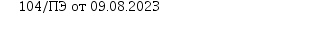 ООО «Портэнерго»Владелец процессаМенеджер процессаГенеральный директорДиректор по безопасностиСТП ПЭ/09-01/ЗПЛ02СТП ПЭ/09-01/ЗПЛ02СТП ПЭ/09-01/ЗПЛ02Политика в области обработки персональных данныхПолитика в области обработки персональных данныхПолитика в области обработки персональных данныхРедакция 2.0Редакция 2.0Редакция 2.0г. Усть-Луга2023 г.г. Усть-Луга2023 г.г. Усть-Луга2023 г.РедакцияДата утвержденияДата ввода в действиеРеквизиты утвердившего документа1.014.07.202114.07.2021Приказ от «14» июля 2021 г. № 1372.0Приказ от 